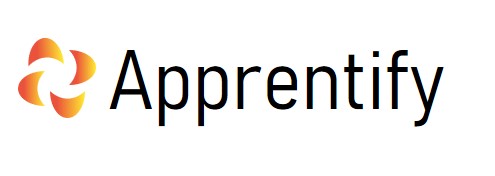 WHISTLEBLOWING POLICY 2021-2022Board Signatures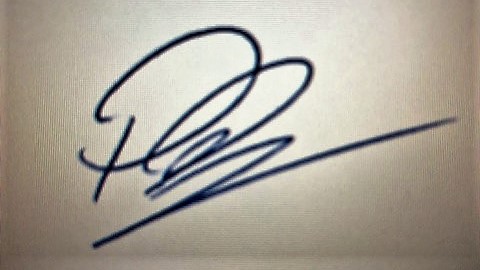 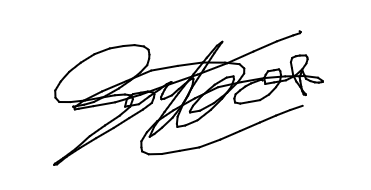 PAUL DREW								GERWYN HOUSEPurposeWhistleblowing is when an individual knows, or suspects, that there is some wrongdoing occurring within the Company and alerts the employer or the relevant authority accordingly.The Public Interest Disclosure Act 1998 gives protection to individuals, casual workers, agency workers and contractors who make a qualifying disclosure when they reasonably believe it is in the public interest for them to do so.Actions to be taken by the individualIf an individual knows or suspects that some wrongdoing is occurring within the Company, s/he should raise the matter immediately with the relevant manager. If the individual does not know who to approach, s/he should, in the first instance, talk to his or her line manager.Possible situationsAlthough this list is not exhaustive, examples of situations in which it might be appropriate for an individual to report a wrongdoing include:a breach, or potential breach, of health and safety legislationfinancial irregularitiesharassment of a colleague, customer or other individualdamage to the environmentthe committing of a criminal offencean act of briberydeliberate concealment of any of the above.Action to be taken by the managerAny manager who is informed by an individual of potential wrongdoing will take immediate action to investigate the situation. In doing so, the manager will take every possible step to maintain the anonymity of the individual who has made the allegation of wrongdoing. The individual who has raised the issue will be kept informed of any investigation that is taking place. The individual will also be informed of the outcome of the investigation. It might not always be appropriate to tell the individual the detail of any action that is taken, but the individual will be informed if action is taken.Alerting outside bodies to a potential wrongdoingAn individual should always, in the first instance, talk to a manager in the Company about a potential wrongdoing. If the individual is not satisfied with the response, he or she is entitled to contact a relevant external body to express the concerns. In doing this, the individual should:have a reasonable belief that the allegation is based on correct factsmake the disclosure to a relevant bodyhave a reasonable belief it is in the public interest to make the disclosure.A “relevant body” is likely to be a regulatory body (e.g. the Health and Safety Executive, or the Financial Conduct Authority). Contacting the mediaThe media is not a relevant external body. Individuals should not contact the media with allegations about the Company, except in extraordinary circumstances where neither the Company nor the relevant regulatory body would be appropriate. Protection against detrimentAny individual who acts under the Public Interest Disclosure Act 1998 will be protected from suffering any detriment in relation to the allegations that are made, including victimisation by the Company or by colleagues.If the individual does not follow the procedure set out, which encompasses the requirements of the Public Disclosure Act 1998, the protection against detriment will not apply. Disclosing information in an inappropriate way (e.g. contacting the media) could result in disciplinary action being taken against the individual, which could include summary dismissal.ReviewThis Policy will be reviewed on annually or earlier if deemed necessary.Prepared By:Authorised by PAUL DREWMARK SIMPKINSDate Sanctioned AUGUST 2021SIGNATURE/S: 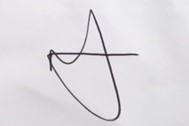 